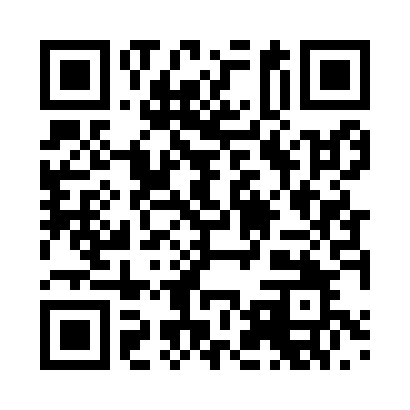 Prayer times for Alt Bork, GermanyWed 1 May 2024 - Fri 31 May 2024High Latitude Method: Angle Based RulePrayer Calculation Method: Muslim World LeagueAsar Calculation Method: ShafiPrayer times provided by https://www.salahtimes.comDateDayFajrSunriseDhuhrAsrMaghribIsha1Wed3:025:371:065:098:3510:582Thu2:595:361:055:108:3611:013Fri2:555:341:055:118:3811:054Sat2:525:321:055:118:4011:085Sun2:515:301:055:128:4111:116Mon2:515:281:055:138:4311:127Tue2:505:261:055:138:4511:128Wed2:495:251:055:148:4611:139Thu2:485:231:055:158:4811:1410Fri2:485:211:055:158:4911:1411Sat2:475:201:055:168:5111:1512Sun2:465:181:055:168:5311:1613Mon2:465:161:055:178:5411:1614Tue2:455:151:055:188:5611:1715Wed2:445:131:055:188:5711:1816Thu2:445:121:055:198:5911:1917Fri2:435:101:055:209:0011:1918Sat2:435:091:055:209:0211:2019Sun2:425:071:055:219:0311:2120Mon2:425:061:055:219:0511:2121Tue2:415:051:055:229:0611:2222Wed2:415:031:055:229:0811:2223Thu2:405:021:055:239:0911:2324Fri2:405:011:055:249:1011:2425Sat2:395:001:065:249:1211:2426Sun2:394:591:065:259:1311:2527Mon2:394:581:065:259:1411:2628Tue2:384:571:065:269:1611:2629Wed2:384:561:065:269:1711:2730Thu2:384:551:065:279:1811:2731Fri2:384:541:065:279:1911:28